Rev 05/26/2020	File: A-E #3	Adapted from State of Missouri OA FMDC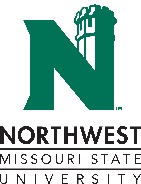 NORTHWEST MISSOURI STATE UNIVERSITYCAPITAL PROGRAMSREQUEST FOR PROPOSALNORTHWEST MISSOURI STATE UNIVERSITYCAPITAL PROGRAMSREQUEST FOR PROPOSALNORTHWEST MISSOURI STATE UNIVERSITYCAPITAL PROGRAMSREQUEST FOR PROPOSALNORTHWEST MISSOURI STATE UNIVERSITYCAPITAL PROGRAMSREQUEST FOR PROPOSALNORTHWEST MISSOURI STATE UNIVERSITYCAPITAL PROGRAMSREQUEST FOR PROPOSALPROJECT NUMBERPROJECT NUMBERNORTHWEST MISSOURI STATE UNIVERSITYCAPITAL PROGRAMSREQUEST FOR PROPOSALNORTHWEST MISSOURI STATE UNIVERSITYCAPITAL PROGRAMSREQUEST FOR PROPOSALNORTHWEST MISSOURI STATE UNIVERSITYCAPITAL PROGRAMSREQUEST FOR PROPOSALNORTHWEST MISSOURI STATE UNIVERSITYCAPITAL PROGRAMSREQUEST FOR PROPOSALNORTHWEST MISSOURI STATE UNIVERSITYCAPITAL PROGRAMSREQUEST FOR PROPOSALRFP NUMBERRFP NUMBERPROJECT TITLEPROJECT TITLEPROJECT TITLEPROJECT TITLEPROJECT TITLEPROJECT TITLEPROJECT TITLEPROJECT TITLEPROJECT LOCATIONPROJECT LOCATIONPROJECT LOCATIONPROJECT LOCATIONPROJECT LOCATIONPROJECT LOCATIONPROJECT LOCATIONPROJECT LOCATIONCONTRACTORCONTRACTORCONTRACTORCONTRACTORCONTRACTORCONTRACTORCONTRACTORCONTRACTORDESIGNERDESIGNERDESIGNERDESIGNERDESIGNERDESIGNERDESIGNERDESIGNERPlease submit an itemized Proposal for changes to the Contract Sum and Contract Time for proposed modifications to the Contract Documents described herein.  The submittal must include justification for any price or time changes.  Submit the Proposal within ten (10) work days or notify the Designer in writing of the date on which you anticipate submitting your Proposal.Please submit an itemized Proposal for changes to the Contract Sum and Contract Time for proposed modifications to the Contract Documents described herein.  The submittal must include justification for any price or time changes.  Submit the Proposal within ten (10) work days or notify the Designer in writing of the date on which you anticipate submitting your Proposal.Please submit an itemized Proposal for changes to the Contract Sum and Contract Time for proposed modifications to the Contract Documents described herein.  The submittal must include justification for any price or time changes.  Submit the Proposal within ten (10) work days or notify the Designer in writing of the date on which you anticipate submitting your Proposal.Please submit an itemized Proposal for changes to the Contract Sum and Contract Time for proposed modifications to the Contract Documents described herein.  The submittal must include justification for any price or time changes.  Submit the Proposal within ten (10) work days or notify the Designer in writing of the date on which you anticipate submitting your Proposal.Please submit an itemized Proposal for changes to the Contract Sum and Contract Time for proposed modifications to the Contract Documents described herein.  The submittal must include justification for any price or time changes.  Submit the Proposal within ten (10) work days or notify the Designer in writing of the date on which you anticipate submitting your Proposal.Please submit an itemized Proposal for changes to the Contract Sum and Contract Time for proposed modifications to the Contract Documents described herein.  The submittal must include justification for any price or time changes.  Submit the Proposal within ten (10) work days or notify the Designer in writing of the date on which you anticipate submitting your Proposal.Please submit an itemized Proposal for changes to the Contract Sum and Contract Time for proposed modifications to the Contract Documents described herein.  The submittal must include justification for any price or time changes.  Submit the Proposal within ten (10) work days or notify the Designer in writing of the date on which you anticipate submitting your Proposal.Please submit an itemized Proposal for changes to the Contract Sum and Contract Time for proposed modifications to the Contract Documents described herein.  The submittal must include justification for any price or time changes.  Submit the Proposal within ten (10) work days or notify the Designer in writing of the date on which you anticipate submitting your Proposal.THIS IS NOT A CONSTRUCTION CHANGE DIRECTIVETHIS IS NOT A CONSTRUCTION CHANGE DIRECTIVETHIS IS NOT A CONSTRUCTION CHANGE DIRECTIVETHIS IS NOT A CONSTRUCTION CHANGE DIRECTIVETHIS IS NOT A CONSTRUCTION CHANGE DIRECTIVETHIS IS NOT A CONSTRUCTION CHANGE DIRECTIVETHIS IS NOT A CONSTRUCTION CHANGE DIRECTIVETHIS IS NOT A CONSTRUCTION CHANGE DIRECTIVEDESCRIPTION OF REQUESTED WORKDESCRIPTION OF REQUESTED WORKDESCRIPTION OF REQUESTED WORKDESCRIPTION OF REQUESTED WORKDESCRIPTION OF REQUESTED WORKDESCRIPTION OF REQUESTED WORKDESCRIPTION OF REQUESTED WORKDESCRIPTION OF REQUESTED WORK(PLEASE NOTE ANY ATTACHMENTS AND STATE WORK SUMMARY IN ONE OR TWO SENTENCES)WORK SUMMARY:(PLEASE NOTE ANY ATTACHMENTS AND STATE WORK SUMMARY IN ONE OR TWO SENTENCES)WORK SUMMARY:(PLEASE NOTE ANY ATTACHMENTS AND STATE WORK SUMMARY IN ONE OR TWO SENTENCES)WORK SUMMARY:(PLEASE NOTE ANY ATTACHMENTS AND STATE WORK SUMMARY IN ONE OR TWO SENTENCES)WORK SUMMARY:(PLEASE NOTE ANY ATTACHMENTS AND STATE WORK SUMMARY IN ONE OR TWO SENTENCES)WORK SUMMARY:(PLEASE NOTE ANY ATTACHMENTS AND STATE WORK SUMMARY IN ONE OR TWO SENTENCES)WORK SUMMARY:(PLEASE NOTE ANY ATTACHMENTS AND STATE WORK SUMMARY IN ONE OR TWO SENTENCES)WORK SUMMARY:(PLEASE NOTE ANY ATTACHMENTS AND STATE WORK SUMMARY IN ONE OR TWO SENTENCES)WORK SUMMARY:SPECIFICATION REFERENCESPECIFICATION REFERENCESPECIFICATION REFERENCESPECIFICATION REFERENCEDRAWING REFERENCEDRAWING REFERENCEDRAWING REFERENCEDRAWING REFERENCERFI REFERENCERFI REFERENCECHANGE INITIATED BYCONTRACTORCHANGE INITIATED BYCONTRACTORCHANGE INITIATED BYCONTRACTOROWNEROWNEROWNERREQUESTED BYREQUESTED BYREQUESTED BYREQUESTED BYREQUESTED BYREQUESTED BYREQUESTED BYREQUESTED BYNAME OF INDIVIDUAL SIGNING (PLEASE PRINT)NAME OF INDIVIDUAL SIGNING (PLEASE PRINT)NAME OF INDIVIDUAL SIGNING (PLEASE PRINT)SIGNATURESIGNATURESIGNATURESIGNATUREDATE